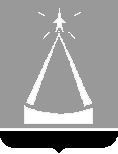 ГЛАВА  ГОРОДА  ЛЫТКАРИНОПОСТАНОВЛЕНИЕ15.03.2018 №  174-пг. ЛыткариноОб утверждении Порядка обжалования решений, действий (бездействия) аттестационных комиссий для проведения аттестации работников муниципальных учреждений города Лыткарино, осуществляющих спортивную подготовкуНа основании Постановления Главы города Лыткарино от 13.11.2017   № 731-п «Об аттестации работников муниципальных учреждений города Лыткарино, осуществляющих спортивную подготовку», постановляю:1. Утвердить прилагаемый Порядок обжалования решений, действий (бездействия) аттестационных комиссий для проведения аттестации работников муниципальных учреждений города Лыткарино, осуществляющих спортивную подготовку.2. Председателю МКУ «Комитет по делам культуры, молодежи, спорта и туризма города Лыткарино» (Кленова О.В.) опубликовать настоящее постановление в средствах массовой информации и в информационно-телекоммуникационной сети «Интернет». 3. Контроль за выполнением настоящего постановления возложить на первого заместителя Главы Администрации г. Лыткарино Иванову Л.С.											Е.В. СерёгинПервый заместитель ГлавыАдминистрации города Лыткарино					Л.С. ИвановаЮридический отдел Администрации города Лыткарино                                           ______________ Председатель МКУ «Комитет по деламкультуры, молодежи, спорта и туризмагорода Лыткарино»                                                           	О.В. КленоваРассылка: Иванова Л.С., МКУ «Комитет по делам культуры, молодежи, спорта и туризма города Лыткарино», МАУ «ЛСК Лыткарино», МУ СК «Арена Лыткарино», МБУ «СШ Лыткарино»,     МБУ «СШОР Лыткарино», Прокуратура.УТВЕРЖДЕН постановлением Главы города Лыткариноот__________№_________Порядок обжалования решений, действий (бездействия) аттестационных комиссий для проведения аттестации работников муниципальных учреждений города Лыткарино, осуществляющих спортивную подготовку	1. Настоящий Порядок обжалования решений, действий (бездействия) аттестационных комиссий для проведения аттестации работников муниципальных учреждений города Лыткарино, осуществляющих спортивную подготовку (далее — Порядок), устанавливает правила обжалования решений, действий (бездействия) аттестационных комиссий для проведения аттестации работников муниципальных учреждений города Лыткарино, осуществляющих спортивную подготовку (далее соответственно - жалоба, аттестационная комиссия).	2. Право на подачу жалобы имеют работники муниципальных учреждений города Лыткарино, осуществляющих спортивную подготовку, в случае отказа в присвоении им квалификационной категории (далее - заявители). Жалоба рассматривается Администрацией города Лыткарино (далее - Администрация).	3. Заявители могут подать жалобу лично, а также направить жалобу заказным почтовым отправлением с уведомлением о вручении.	4. Жалоба подписывается заявителем или его представителем, имеющимполномочия на ее подписание и подачу.	5. Жалоба на решение аттестационной комиссии может быть подана заявителем в течение тридцати дней с даты получения им указанного решения.	6. Жалоба должна содержать:сведения о заявителе (фамилия, имя, отчество (при наличии), место работы, жительства заявителя, номер контактного телефона и почтовый адрес, по которому должен быть направлен ответ заявителю);наименование аттестационной комиссии, решение которой обжалуется; копия обжалуемого решения (выписка из протокола аттестационной комиссии); доводы, на основании которых заявитель не согласен с обжалуемым решением аттестационной комиссии;дату составления жалобы;копии прилагаемых к жалобе документов (при наличии), подтверждающих доводы заявителя.	7. Жалоба, поступившая в Администрацию города Лыткарино, подлежит регистрации в срок не позднее рабочего дня, следующего за днем поступления.	8. Жалоба рассматривается в течение тридцати дней со дня ее регистрации.	В случае подачи жалобы с нарушением срока, установленного пунктом 5настоящего Порядка, без уважительной причины, жалоба возвращается заявителю без рассмотрения.	9. По результатам рассмотрения жалобы принимается мотивированноерешение: об удовлетворении жалобы и отмене решения аттестационной комиссии;об отказе в удовлетворении жалобы.	10. Решение оформляется на официальном бланке Администрации города Лыткарино.	11. В удовлетворении жалобы отказывается в случае:признания обжалуемого решения аттестационной комиссии законным и обоснованным;подачи жалобы неуполномоченным лицом;	наличия:вступившего в законную силу решения суда по жалобе заявителя с тождественными предметом и основаниями;решения по жалобе, принятого ранее Администрацией города Лыткарино в отношении того же заявителя и по тому же предмету жалобы.	12. Решение об удовлетворении жалобы и отмене решения аттестационной комиссии или об отказе в ее удовлетворении направляются заявителю (представителю заявителя) не позднее рабочего дня, следующего за днем их принятия, по почтовому адресу, указанному в жалобе, а также в аттестационную комиссию, решение которой обжаловалось.